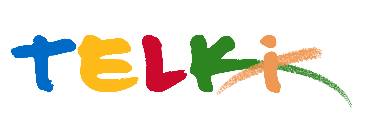 Telki Község Önkormányzata2089 Telki, Petőfi u.1.Telefon: (06) 26 920 801E-mail: hivatal@telki.huwww.telki.huELŐTERJESZTÉS A KÉPVISELŐ-TESTÜLET 2023. március 20.-i rendes ülésére Helyi Esélyegyenlőségi Program elfogadása a 2023-2028. évekreA napirendet tárgyaló ülés dátuma: 			2023.03.20.A napirendet tárgyaló ülés: 				Képviselő-testület Előterjesztő: 						Deltai Károly polgármesterAz előterjesztést készítette: 				dr. Lack Mónika jegyző		 A napirendet tárgyaló ülés típusa: 			nyílt / zárt A napirendet tárgyaló ülés típusa:			rendes / rendkívüliA határozat elfogadásához szükséges többség típusát: egyszerű / minősített A szavazás módja: 					nyílt / titkos 1. Előzmények, különösen az adott tárgykörben hozott korábbi testületi döntések és azok végrehajtásának állása: ---2. Jogszabályi hivatkozások: 3. Költségkihatások és egyéb szükséges feltételeket, illetve megteremtésük javasolt forrásai: Költségvetési források, pályázatok, humán erőforrás4. Tényállás bemutatása: Az egyenlő bánásmódról és az esélyegyenlőség előmozdításáról szóló 2003. évi CXXV. törvény (továbbiakban: Ebtv.) 31. § (1) bekezdése előírja, hogy a települési önkormányzat ötévente öt évre szóló helyi esélyegyenlőségi programot fogad el. A (2) bekezdés szerint a helyi esélyegyenlőségi programban helyzetelemzést kell készíteni a hátrányos helyzetű társadalmi csoportok – különös tekintettel a nők, a mélyszegénységben élők, romák, a fogyatékkal élő személyek, valamint a gyermekek és idősek csoportjára – oktatási, lakhatási, foglalkoztatási, egészségügyi és szociális helyzetéről, illetve a helyzetelemzésen alapuló intézkedési tervben meg kell határozni a helyzetelemzés során feltárt problémák komplex kezelése érdekében szükséges intézkedéseket. A helyi esélyegyenlőségi programot a társadalmi felzárkózásért felelős miniszter által meghatározott részletes szabályok, vagyis a helyi esélyegyenlőségi program elkészítésének részletes szabályairól szóló 2/2012. (VI. 5.) EMMI rendelet előírásai alapján kell elkészíteni. A programalkotás során gondoskodni kell a helyi esélyegyenlőségi program és a települési önkormányzat által készítendő egyéb fejlesztési tervek, koncepciók, továbbá a közoktatási esélyegyenlőségi terv és az integrált településfejlesztési stratégia antiszegregációs célkitűzéseinek összhangjáról. A (3) bekezdés szerint a helyi esélyegyenlőségi program elkészítése során kiemelt figyelmet kell fordítani a) az egyenlő bánásmód, az esélyegyenlőség és a társadalmi felzárkózás követelményének érvényesülését segítő intézkedésekre, b) az oktatás és a képzés területén a jogellenes elkülönítés megelőzésére, illetve az azzal szembeni fellépésre, továbbá az egyenlő esélyű hozzáférés biztosításához szükséges intézkedésekre, c) a közszolgáltatásokhoz, valamint az egészségügyi szolgáltatásokhoz való egyenlő esélyű hozzáférés biztosításához szükséges intézkedésekre, d) olyan intézkedésekre, amelyek csökkentik a hátrányos helyzetűek munkaerő-piaci hátrányait, illetve javítják foglalkoztatási esélyeiket. 2013. július 1-től minden haza és EU társfinanszírozású, vagy egyéb pályázat útján elnyerhető forráshoz úgy juthat hozzá a település, ha rendelkezik Helyi Esélyegyenlődési Programmal és be tudja mutatni az abban tervezet intézkedések és a pályázni kívánt fejlesztés közötti összhangot is.A HEP-ek nem csupán a felzárkózási stratégia településszintű megvalósításának alapegységei, hanem fontos szerepet töltenek be a kormányzati konzultációs rendszerben azzal, hogy megteremtik a lehetőséget a kormányzati célok társadalmasítására, a fejlesztési elképzelésekhez történő csatlakozásra és fordított irányban az alulról felfelé történő információáramlásban is lehetőséget biztosítanak a településszintű előrehaladás nyomon követésére és fejlesztési igények megfogalmazására a felzárkózási, esélyteremtési feladatokhoz kapcsolódóan.Telki, 2023. március 9.Deltai KárolyPolgármesterHatározati javaslatTelki község Önkormányzat képviselő-testület/2023. (III.   .) Önkormányzati határozataHelyi Esélyegyenlőségi Program elfogadása a 2023-2028. évekreTelki község Önkormányzat Képviselő-testülete úgy határoz, hogy az egyenlő bánásmódról és az esélyegyenlőség előmozdításáról szóló 2003. évi CXXV. törvény 31.§. (4) bekezdése alapján a mellékletben szereplő Helyi Esélyegyenlő Programot 2023-2028 évekre elfogadja.Felelős: Polgármester, JegyzőHatáridő: azonnal